押浙江卷 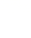 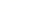  选择性必修二《法律与生活》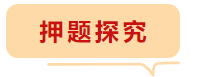 从2023年1月选考开始，浙江省政治卷开启新高考模式，3分选择题一般有6题，其中两题考查范围为选择性必修二《法律与生活》，共6分，主观题一道大题9分，共15分。本模块与人教版《法律与生活》基本相似，往年浙江卷考题有部分借鉴意义。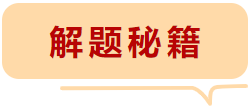 1、高考真题和模拟题涉及到的重要知识点：订立合同、违约和违约责任、诉讼程序、保护知识产权、法律保护下的婚姻认真对待民事权利和义务考查模式结合热点典型案例考查，如商标权侵权案、著作权侵权案、涉疫个人信息损毁等等。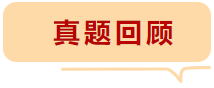 1．（2023·浙江·高考真题）某私立高中招聘的语文教师万河，出版《蓓蕾诗选》时采用了自己所教学生小童的两首诗歌。小童认为万老师的行为侵犯了自己的著作权，向人民法院起诉。学校因此解除与万河的劳动合同。万河不服，向人民法院起诉，要求恢复劳动关系。下列说法中符合法律规定的是（    ）①因两起案件相互牵连，法院应当将两案合并审理②若小童与万河达成庭外和解，则学校不能仅以师生发生诉讼关系为由解除劳动合同③小童起诉万河属民事诉讼，若不能证明该两首诗歌为自己的作品，则承担败诉后果④若万河在《蓓蕾诗选》中指明作者小童和作品出处，则构成作品的合理使用A．①②	B．①④	C．②③	D．③④【答案】C【详解】①：这是两起不同的民事诉讼，适应的法律不同，法院不应当将两案合并审理，①错误。②：若小童与万河达成庭外和解，则学校不能仅以师生发生诉讼关系为由解除劳动合同，②正确。③：小童起诉万河属民事诉讼，若不能证明该两首诗歌为自己的作品，则承担败诉后果，③正确。④：因万河在《蓓蕾诗选》中采用小童的两首诗歌属于商业性质，即使指明作者和出处，也不是合理使用，可以是法定许可使用，④错误。故本题选C。2．（2022·浙江·统考高考真题）吴某家住西城区，在东城区经营一家炒货店，经调查认定，吴某在经营中存在虚假宣传事实，违反了《中华人民共和国广告法》相关规定。据此，东城区市场监督局对吴某作出行政处罚。吴某不服，向法院提起诉讼。下列说法正确的是（    ）①本案由东城区市场监督局所在地基层人民法院管辖②吴某可以委托一至二名律师作为诉讼代理人帮助自己诉讼③本案既可以由东城区人民法院管辖，也可以由西城区人民法院管辖④吴某如果对判决不服，还可以采取行政复议方式解决争议A．①②	B．①③	C．②④	D．③④【答案】A【详解】①：行政案件原则上，由最初作出具体行政行为的行政机关所在地法院管辖。该案例中东城区市场监督局对吴某作出行政处罚，应由东城区市场监督局所在地基层人民法院管辖，①正确。②：行政诉讼代理人，是指依照法律规定，或由法院指定，或受当事人委托，以当事人的名义，在代理权限范围内为当事人进行行政诉讼活动，但其诉讼法律后果由当事人承受的的人。《行政诉讼法》第29条规定:“当事人、法定代理人可以委托一至二人代为诉讼”。因此，吴某可以委托一至二名律师作为诉讼代理人帮助自己诉讼，②正确。③：本案应由东城区基层人民法院管辖，③错误。④：对法院判决不服不能申请行政复议，但依法可提起上诉和再审程序，④错误。故本题选A。3．（2022·浙江·统考高考真题）2019年1月，张某在H市购买一处房产。2021年5月，张某与王某结婚，双方书面约定：婚姻关系存续期间，购买的不动产归共同所有，取得的其他财产归各自所有。2021年9月，王某在N市购买一处房产。2022年3月，张某发表小说作品获稿酬5万元，王某获得其父母赠与小车一辆。关于财产的归属，下列说法正确的是（    ）A．H市和N市房产归张某、王某共同所有B．H市房产归张某所有，N市房产归王某所有C．稿酬5万元和小车归张某、王某共同所有D．稿酬5万元归张某所有，小车归王某所有【答案】D【详解】A：H市的房产是婚前张某所购财产，应归张某所有；N市房产是婚后财产，应归张某、王某共同所有，A错误。B：N市房产是婚后财产，应归张某、王某所有，B错误。C：按双方约定财产的规定，稿酬5万元归张某所有，C错误。D：稿酬5万元归张某所有，王某获得的父母赠与的小车归王某所有，D正确。故本题选D。4．（2022·浙江·高考真题）陈某在H市白沙区某超市挑选了些糖果准备付款，由于找不到收银台，想找超市员工询问，不知不觉间走到了超市门口。保安却以为他偷窃，把他抓了起来，并挂上“小偷”的牌子当街示众。关于本事件,下列说法中正确的是（   ）A．陈某已获得糖果所有权，带到超市门口不构成偷窃B．超市侵犯了陈某的隐私权，应当承担相应的侵权责任C．陈某以名誉权受到侵害提起诉讼，须承担对其主张的举证责任D．陈某既可以在白沙区法院提起诉讼，也可以在H市中级法院提起诉讼【答案】C【详解】A：交易并未完成，陈某并未获得糖果所有权，A错误。BC：本案中超市侵犯了陈某的名誉权，而没有侵犯陈某的隐私权，陈某应以名誉权受到侵害提起诉讼，并按照“谁主张，谁举证”的原则，承担对其主张的举证责任，B错误，C正确。D：法律规定，对于重大涉外案件、在本辖区有重大影响的案件或者最高人民法院确定由中级人民法院管辖的案件，可以直接到中级人民法院起诉，本案中陈某不能在H市中级法院提起诉讼，D错误。故本题选C。5．（2022·海南·高考真题）著作权是权利人针对特定作品依法享有的支配和获取利益的权利。他人未经著作权人许可，擅自使用作品，有可能构成侵权。下列属于侵犯著作权的是（   ）①小董从网上下载了一首流行歌曲供个人欣赏②某出版社无偿原文出版了近代学者梁启超的署名文集③最新版的教辅用书匿名全文收录了当代作家莫某的一篇短文④小郑的毕业论文未标出处使用了林某已发表文章的大段原文A．①②	B．①③	C．②④	D．③④【答案】D【详解】①：小董从网上下载一首流行歌曲供个人欣赏，这符合作品的合理使用情形，未侵犯著作权，①不合题意。②：著作权属于自然人的，保护期是作者有生之年加去世后50年。某出版社无偿原文出版近代学者梁启超(1873-1929年)的署名文集，没有侵犯著作权，②不合题意。③：最新版的教辅用书匿名全文收录了当代作家莫某的一篇短文，“匿名全文收录”已经侵犯了著作权，③符合题意。④：在合理使用和法定许可使用的情况下，仍须指明作者和作品出处。小郑的毕业论文未标出处，属于侵犯著作权，④符合题意。故本题选D。6．（2022·辽宁·高考真题）“双减”政策实施后，小玲妈妈为高一的小玲报名寒假兴趣班，微信记录如图所示。小玲去上课时被要求在报名表上签字，其上记载：课费不退。后受疫情影响小玲未能完成剩余9次课程，小玲妈妈向兴趣班主张退费被拒，遂诉诸法院。本案中（    ）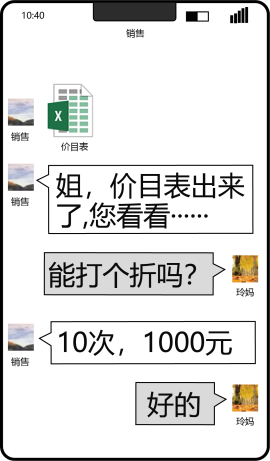 ①销售人员发送价目表的行为是要约邀请，具有法律约束力②合同在回复“好的”时成立，“课费不退”不作为合同内容③合同自小玲签字时生效，可以主张不可抗力请求退费④合同系以书面形式订立，微信记录构成电子数据证据A．①②	B．①③	C．②④	D．③④【答案】C【详解】①：要约邀请是希望别人向自己发出要约的表示，不具有法律约束力，①排除。②④：材料中的合同系以书面形式订立，微信记录构成电子数据证据，合同在回复“好的”时成立，“课费不退”是报名表上记载的内容，不属于合同内容，②④符合题意。③：合同在回复“好的”时成立，后受疫情影响小玲未能完成剩余课程，可以主张不可抗力请求退费，③排除。故本题选C。第II卷（非选择题）二、材料分析题7．（2023·浙江·高考真题）王宏大与刘文昌准备开设一家有限责任公司，拟取名“普罗旺斯”（法国地名音译），拟以宅基地使用权、两套商品房所有权及其建设用地使用权、100万元现金和一部漫画作品出资。公司成立后，与童漫签订劳动合同约定：服务期5年，年薪30万元人民币，赠送140平方米房屋一套，但5年内不得结婚，否则解聘，并收回房屋。童漫入职一个月后，公司为其办理了赠送房屋的产权登记。半年后，童漫登记结婚。结合材料，运用《法律与生活》相关知识，回答下列问题：(1)列举本案中的用益物权，并说明哪项财产不能作为公司财产。(2)分析童漫是否应当退还房屋。(3)说明“普罗旺斯”公司名称是否合适。【答案】(1)本案中的用益物权有宅基地使用权和建设用地使用权。宅基地使用权是农民的财产权，不得转让，不能作为公司出资。(2)劳动合同中“5年内不得结婚”的约定因排除当事人结婚权利（自由）而无效，童漫结婚不构成违约，房屋所有权已经合法转移，无须返还房屋。(3)“普罗旺斯”会让人误以为是外国公司，作为中国的公司，取名应当遵循公序良俗原则，选择汉语词汇。【分析】背景素材：出资开设公司考点考查：保护财产权、订立合同的相关知识能力考查：获取和解读信息、调动和运用知识、描述和阐释事物核心素养：科学精神、法治意识【详解】（1）第一步：审设问，明确主体、作答范围、问题限定和作答角度。本题要求分析列举材料中的用益物权，并明确哪项财产不能作为公司财产。首先要明确用益物权的内容，是指非所有人对他人所有之物享有的占有、使用和收益的权利，包括土地承包经营权、建设用地使用权、宅基地使用权、居住权、地役权。第二步：审材料，提取材料有效信息，链接教材知识。有效信息：拟以宅基地使用权、两套商品房所有权及其建设用地使用权→说明本案中的用益物权有宅基地使用权和建设用地使用权。第三步：整合信息，组织答案。（2）第一步：审设问，本题要求分析童漫是否应当退还房屋。第二步：审材料，提取材料有效信息。有效信息：签订劳动合同约定：服务期5年，年薪30万元人民币，赠送140平方米房屋一套，但5年内不得结婚，否则解聘，并收回房屋→劳动合同中“5年内不得结婚”的约定，属于违反法律的情形，导致合同全部或部分无效。且公司为童漫办理了赠送房屋的产权登记，房屋所有权已经合法转移，故无须返还房屋。第三步：整合信息，组织答案。（3）根据我国法律法规，公司注册名称需要使用符合国家规范的汉字，不可以含有有损于国家、社会公共利益的、可能对公众造成欺骗或者误解的文字。普罗旺斯是法国的地名，会对公众造成一定的误解，所以名称不合适。8．（2022·北京·高考真题）材料一  当前，我国经济已由高速增长阶段转向高质量发展阶段，统一开放、竞争有序的市场体系日益完善。不过也要看到，地方保护和区域壁垒、不当行政干预等现象还部分存在。近期，《中共中央国务院关于加快建设全国统一大市场的意见》发布。材料二  立法法的规定，宪法具有最高的法律效力，法律的效力高于行政法规、地方性法规、规章，行政法规的效力高于地方性法规、规章。法律层级见下图。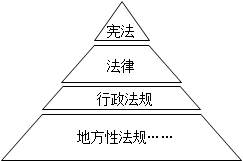 材料三  交易者参与交易活动最常见的形式是订立合同。合同是一种民事法律行为。民法典第153条第1款第1句规定：“违反法律、行政法规的强制性规定的民事法律行为无效。”结合材料，综合运用法治知识，分析民法典第153条第1款第1句的规定对建设全国统一大市场的促进作用。【答案】法律由全国人大及其常委会制定，行政法规由国务院制定。以二者作为判断合同无效的依据，可保障市场基础制度的全国统一。地方性法规、国务院以外的其他行政机关制定的规章等不得作为判断合同无效的依据，有利于破除地方保护和区域壁垒，有利于防止行政机关不当干预市场。只要不与强制性规定相悖，市场主体原则上可以有效订立合同，有利于充分释放市场活力。【分析】背景素材：加快建设全国统一大市场考点考查：科学立法、法治政府、法治社会、合同的订立的有关知识能力考查：获取和解读信息，调动和运用知识，描述和阐述事物核心素养：政治认同、科学精神、法治意识【详解】第一步：审设问，明确主体、作答范围、问题限定和作答角度。本题要求结合材料，综合运用科学立法、法治政府、法治社会、合同的订立的有关知识，分析民法典第153条第1款第1句的规定对建设全国统一大市场的促进作用。解答意义类主观题，侧重于“积极影响”。第二步：审材料，提取关键词，链接教材知识。关键词①：“违反法律、行政法规的强制性规定的民事法律行为无效”，强调的是民事法律行为的无效，可联系科学立法、合同的订立，可从判定合同无效的法律依据的角度分析。关键词②：地方保护和区域壁垒、不当行政干预等，强调的是地方保护和区域壁垒，可联系法治政府、合同的订立，可从地方性法规、行政规章等不得作为判断合同无效的依据的意义的角度分析。关键词③：“违反法律、行政法规的强制性规定的民事法律行为无效”，强调的是民事法律行为的有效，可联系法治社会、合同的订立，可从依法订立合同及其意义的角度分析。第三步：整合信息，组织答案。注意设问限定以及教材知识与材料信息等相结合。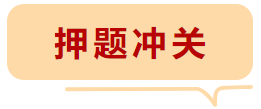 1．（2023·浙江温州·统考三模）刘某为科幻小说作家，其小说获“雨果奖”。某报社为报道该新闻，在报刊上引用小说部分段落用以说明其成就。郑某为刘某粉丝，决定开办免费读书班，遂在其社交媒体上发布群聊信息，在群聊中开放报名，并在班上分发当日解读的小说章节的复印件。下列说法正确的有（   ）①报社应当取得刘某许可，否则不得引用其小说内容②报社无需取得刘某许可，但应当指明刘某姓名与小说名称③郑某的行为构成对刘某著作权的侵犯④郑某的行为属于作品的法定许可使用A．①③	B．①④	C．②③	D．②④【答案】C【详解】①②：法律规定：为报道时事新闻，在报纸、期刊、广播电台、电视台等媒体中不可避免的再现或者引用已发表的作品，属于作品的合理使用，报社为报道该新闻，在报刊上引用小说部分段落用以说明其成就，无需取得刘某许可，但应当指明刘某姓名与小说名称，②符合题意，①排除。③：法律规定：为学校课堂教学或者科学研究，翻译或者少量复制已经发表的作品，供教学或者科研人员使用，属于作品的合理使用，郑某在自己开办读书班上使用，不是用于学校课堂教学或者科学研究，不属于作品的合理使用，未经刘某许可的情况下，构成了对刘某著作权的侵犯，③符合题意。④：在某些情形中，除非权利人事先声明不许使用，他人可以不经著作权人同意，直接使用著作权人的作品，但应当按照规定支付使用费，属于作品的法定许可使用，郑某的行为不属于作品的法定许可使用，④错误。故本题选C。2．（2023·浙江·校联考模拟预测）对腿脚不好的老年人来说，家门口的步梯犹如天堑。不少地方的街道社区为加装电梯的事组织过多次居民议事会，却因楼上楼下、老年青年、有无补贴这三类矛盾点的存在，住户们在加装电梯问题上难以达成一致意见。对此纠纷，下列说法正确的是（   ）①街道社区应考虑业主对加装电梯的不同利益诉求②居民在行使权利时要尊重他人的相邻权③低层住户应遵循少数服从多数原则同意加装电梯④高层住户要求加装电梯的行为有碍邻里和谐A．①②	B．①④	C．②③	D．③④【答案】A【详解】①②：材料中指出在无电梯的社区，腿脚不好的老年人出行不便，基于此一些地方的街道社区为加装电梯的事组织过多次居民议事会，但因种种原因很难达成一致意见，从而形成矛盾纠纷，为此居民在行使权利时要尊重他人的相邻权，街道社区也应考虑业主对加装电梯的不同利益诉求，故①②正确。③：在加装电梯问题上该栋楼层的业主包括低层住户都有权利发表自己的主张，而不是只按照少数服从多数原则来决定最后的结果，故③不选。④：高层住户无电梯出行不便，为了维护自身利益才想要加装电梯，其行为不一定会有碍邻里和谐，故④不选。故本题选A。3．（2023·山东·模拟预测）2023年新年第一天，一则“囤‘蒙脱石散’应对XBB毒株出现的胃肠道症状”的消息登上热搜，导致该药品被哄抢，一夜脱销。经调查，无锡小伙黄某发布了一条提醒亲朋好友的朋友圈，结果被人截图广泛传播，并在一次次传播中走样变味，最终导致了上述事件。事发后，黄某到当地派出所做了笔录，民警对他进行了批评教育，没有作出处罚。相关认识正确的是（   ）①蒙脱石散被哄抢和脱销，与黄某没有关系②个人在网络上传播信息时，要增强社会责任感③派出所未处罚黄某，主要因为他是无心之过④到派出所做笔录，是黄某作为行政相对人的义务A．①②	B．①③	C．②④	D．③④【答案】C【详解】①：虽然蒙脱石散被哄抢、脱销与黄某无直接联系，但与其在朋友圈发布相关信息有间接关系，①错误。②：那些传播截图之人，越传越走样变味，这是社会责任感不强的表现，②符合题意。③：派出所未处罚黄某，主要是因为他未违反相关法律规定或者违法行为情节轻微，可以免除行政处罚，不是主要因为他的无心之过，③排除。④：黄某去派出所做笔录，这是作为行政相对人应尽的法定义务，④符合题意。故本题选C。4．（2023·福建龙岩·统考三模）小王经营的农家乐产生的浓烈烟雾经常飘到邻居张大爷家中，影响其正常生活。张大爷多次上门找小王沟通，均无果。后经村委会调解，小王答应搭建围墙阻挡油烟，但心里窝火的他将围墙加高到6米，严重影响了张大爷房屋的采光。事后，张大爷找小王协商未果，遂将小王诉至法院。据此，下列说法正确的是（   ）①法院应当判决小王拆除围墙的全部墙体并赔礼道歉②双方当事人均可委托诉讼代理人，帮助其进行诉讼③相邻不动产权利人处理邻里关系，超过正当界限就构成了违约④涉事双方应按照方便生活、团结互助、公平合理的原则解决纠纷A．①②	B．①③	C．②④	D．③④【答案】C【详解】①：法院应当判决小王将围墙拆除到合理高度并赔礼道歉，①错误。②④：在这场邻里纠纷中涉事双方应按照方便生活、团结互助、公平合理的原则解决纠纷，双方当事人均可委托诉讼代理人，帮助其进行诉讼，②④正确。③：相邻不动产权利人处理邻里关系，超过正当界限就构成了侵权，③错误。故本题选C。5．（2023·河北邯郸·统考二模）邓某某未经许可，通过设立网站擅自向公众提供动漫、电影、电视剧等共计230部作品的高清在线播放服务，包括51部国家版权局重点作品版权保护预警名单中的影视作品。据此分析正确的是（   ）①邓某某的行为属于盗版他人作品，侵犯了他人的著作权②这一事件启示创作团队要及时申请专利保护或注册商标③被侵权人可以选择自行调解也可以到法院起诉④邓某某没有经过相关权利人授权，要承担违约责任A．①②	B．①③	C．②④	D．③④【答案】B【详解】①③：邓某某未经许可，在过设立网站擅自向公众提供动漫、电影、电视剧等作品的高清在线播放服务，这说明邓某某的行为属于盗版他人作品，侵犯了他人的著作权，此时被侵权人可以选择自行调解也可以到法院起诉，①③符合题意。②：动漫、电影、电视剧等作品属于侵犯了他人的著作权，而材料未涉及专利保护和注册商标，②不符合题意。④：邓某某没有经过相关权利人授权，要承担侵权责任，而不是违约责任，④错误。故本题选B。6．（2023·福建·二模）张某开设了一个加油站，为了提高加油站的销量，他在印刷品广告宣传单中使用了“中国最具价值品牌”“最佳信用管理公司”“最具核心竞争力中国企业”等内容。赵某看了其加油站的广告单后加了油。经检测，该加油站本次加油的数量不够，油品不符合国家标准。下列有关说法正确的是（   ）①张某的销售行为属于销售伪劣商品②张某的宣传行为是正常商业行为③消费者协会有权查处张某加油站④赵某可以向法院起诉张某的欺诈行为A．①③	B．①④	C．②③	D．②④【答案】B【详解】①：张某销售的油品数量不够，油品不符合国家标准，属于假冒伪劣商品，①正确。④：张某以“中国最具价值品牌”“最佳信用管理公司”“最具核心竞争力中国企业”等内容诱导赵某加油，存在欺诈，赵某可以起诉，④正确。②：我国法律禁止广告使用引人误解的宣传，②错误。③：查处张某加油站是市场监管局的职责，③错误。故本题选B。7．（2023·湖北·校联考模拟预测）张某在某网络交易平台向吴某购买了某品牌二手女款包，卖家吴某保证为正品，承诺如假包退。张某拿到商品后委托检测机构进行检测，发现该包并非正品，于是要求商家退货退款。吴某表示，平台用户行为规范明确“交易成功后，不支持售后维权”，故不同意退货退款。据此，下列说法不正确的是（   ）A．吴某在交易成功后已履行完合同义务，可以不承担相应违约责任B．平台利用格式条款不合理地排除消费者权利，该条款应认定为无效C．吴某的不诚信经营行为构成不正当竞争，不利于平台经济健康发展D．若张某要求退货退款未果，可以要求该网络交易平台承担连带责任【答案】A【详解】本题为逆向选择题。A：吴某未按合同约定提供质量合格的商品，应当承担相应的违约责任，A错误，应当入选。B：平台《用户行为规范》关于“交易完成，不支持售后维权”的内容，是其为重复使用而预先拟定，在订立合同时未与张某协商的条款，属格式条款，该条款不合理地免除了经营者责任，排除了消费者权利，应认定为无效，B正确，但不能入选。C：吴某通过电商平台销售假冒伪劣产品，是一种不诚信经营行为，构成了不正当竞争，此举会给平台经济发展带来不利影响，C正确，也不能入选。D：我国法律规定，消费者通过网络交易平台购买商品或者接受服务，其合法权益受到损害的，可以向销售者或者服务者要求赔偿，网络交易平台提供者赔偿后，有权向销售者或者服务者追偿，若张某要求退货退款未果，可以要求该网络交易平台承担连带责任，D正确，不选。故本题选A。8．（2023·广东汕头·统考二模）炎炎夏日，你买了一个充电式小风扇，想要在学习时感受丝丝凉意，没想到才吹两次就发生了爆炸。以下判断正确的是（   ）①风扇的生产厂家侵犯了消费者的安全消费权利②消费者既可以向商家索赔，也可以向风扇生产者索赔③风扇的生产厂家依据过错推定，承担侵权责任④假若你与商家协商无果，可以依法向中级人民法院上诉A．①②	B．①③	C．②④	D．③④【答案】A【详解】①②：依据题意，你买了一个充电式小风扇，想要在学习时感受丝丝凉意，没想到才吹两次就发生了爆炸，由此可见，风扇的生产厂家侵犯了消费者的安全消费权利；消费者既可以向商家索赔，也可以向风扇生产者索赔，①②符合题意；③：风扇的生产厂家依据无过错侵权责任，承担侵权责任，③错误；④：一般民事案件都由基层法院管辖。假若你与商家协商无果，可以依法向商家所在地的基层人民法院提起诉讼，④错误。故本题选A。9．（2023·海南海口·海南华侨中学校考三模）湖南省刘先生所在公司，在尚未结清2023年前两个月工资的情况下，发布了可能会遣散公司员工的消息。刘先生向公司讨要薪资，但被拒绝。在此种情况下，刘先生可以采取的维权方式是（   ）①向劳动争议仲裁机构提请仲裁②直接向当地人民法院提起诉讼③组织亲朋好友围堵公司的领导④可以向当地调解组织申请调解A．①③	B．①④	C．②③	D．②④【答案】B【详解】①④：工资纠纷属于劳动纠纷，可以直接向劳动争议仲裁机构提请劳动仲裁，也可以申请调解组织调解，①④正确。②：材料中所述劳动纠纷必须经过劳动仲裁，对劳动仲裁裁决不服的才可以提起诉讼，②错误。③：组织亲朋好友围堵公司的领导属于违法行为，③错误。故本题选B。10．（2023·广东汕头·统考二模）茂名法院创新“一站式”建设，发挥“法治宣传、诉前化解、便捷诉讼、以案释法”四大功能，将司法惠民服务延伸到老百姓家门口。推行“中心（巡回审判点）+巡回审判车+移动科技法庭”三位一体巡回审判模式，实现调解与诉讼无缝对接，同时坚持有案必立、有诉必理，惠民方式从线下向智能化升级。司法惠民有利于（   ）①形成人民群众办事依法、遇事找法、解纷靠法的社会氛围②破解司法为民服务“最后一公里”的难题③为法治社会建设提供强有力的制度保障④让登记立案成为诉讼过程中最重要的环节A．①②	B．①③	C．②④	D．③④【答案】A【详解】①②：茂名法院创新“一站式”建设，将司法惠民服务延伸到老百姓家门口。实现调解与诉讼无缝对接，同时坚持有案必立、有诉必理，可见司法惠民有利于形成人民群众办事依法、遇事找法、解纷靠法的社会氛围，破解司法为民服务“最后一公里”的难题，①②符合题意。③：司法惠民并不属于制度保障，③错误。④：开庭审理是诉讼过程中最重要的环节，④错误。故本题选A。11．（2023·江苏·校联考模拟预测）2023年2月23日李某（女）入职某教育有限公司，工作岗位为综合文秘，试用期六个月。3月10日，她收到公司解除劳动合同通知书，解除理由是：试用期被证明不符合录用条件，未按单位培训要求履行工作岗位职责。原因是在接待来访客人时，她给客人杯中倒的茶水太满，致使客人不高兴，而之前公司有关人员对李某做过培训。李某表示，她将通过相应的途径维护自身合法权益。这一案例中（   ）A．李某解决纠纷的最优选择是申请仲裁B．本案仲裁一般适用举证责任倒置C．李某在劳动仲裁和起诉中只能选择其一D．本案劳动合同已经无法继续履行【答案】B【详解】A：调解是解决纠纷最优的方式，A错误。B：根据法律规定，因用人单位作出的开除、除名、辞退、解除劳动合同、减少劳动报酬、计算劳动者工作年限等决定而发生的劳动争议，用人单位负举证责任，B正确。C：商事仲裁在仲裁和起诉中只能选择其一,本案为劳动纠纷，可以先仲裁，再诉讼，C错误。D：本案中，如果李某与该教育公司实现和解，双方如果愿意，可以继续履行劳动合同，D不选。故本题选B。12．（2023·北京西城·统考二模）市民甲因不堪忍受邻近住户长期播放的噪声，在多方调解无果的情况下，向人民法院提交禁止令申请。经审查，人民法院发出全国首份“噪音扰民”诉前禁止令，要求被申请人停止制造噪声。至今，各地法院已发出多个环保禁止令，涵盖了与百姓生活息息相关的水、大气、噪声等各类环境要素。此类司法之“令”（   ）①发挥诉讼外调解的作用，引导公众遵守公共秩序，维护公共利益②可及时制止侵权行为，有效防止或减少对生态环境的损害③将结果公正放在首位，打破了诉后定责的局限性，利于实现司法为民④便于受害人维护自身的环境权益，妥善化解矛盾，促进和谐A．①②	B．①③	C．②④	D．③④【答案】C【详解】①：诉讼外调解包括人民调解、行政调解和仲裁调解，材料没有涉及诉讼外调解，①不符合题意。③：公正司法要坚持程序公正和结果公正，③错误。②④：各地法院发出多个诉前环保禁止令，可及时制止侵权行为，有效防止或减少对生态环境的损害，便于受害人维护自身的环境权益，妥善化解矛盾，促进和谐，②④符合题意。故本题选C。13．（2023·山东聊城·校联考三模）2023年2月11日，中国体育仲裁委员会召开成立会议暨第一届委员会第一次全体会议。据了解，中国体育仲裁委员会将在近期启动第一届体育仲裁员公开招聘工作，广泛吸纳各领域优秀人才，打造一支公正、专业的高素质仲裁员队伍，确保案件审理高质、高效。对体育仲裁认识正确的是（   ）①当事人可依据仲裁协议向体育仲裁委员会申请仲裁②当事人对体育仲裁不服的，可以向当地人民法院起诉③任何一方不履行，当事人可向仲裁委员会申请强制执行④体育仲裁的裁决书自作出之日起，就立即发生法律效力A．①③	B．①④	C．②③	D．②④【答案】B【详解】①④：根据《体育仲裁规则》可知，当事人可依据仲裁协议向体育仲裁委员会申请仲裁，体育仲裁的裁决书自作出之日起，就立即发生法律效力，①④正确。②：体育仲裁为终局裁决，当事人对体育仲裁不服的，不可以向当地人民法院起诉，②错误。③：任何一方不履行，当事人可以依照《中华人民共和国民事诉讼法》的有关规定向有管辖权的人民法院申请强制执行，③错误。故本题选B。14．（2023·全国·模拟预测）2001年6月，朱某与周某结婚，婚后没有生育孩子，共同居住在朱某拆迁安置取得的市区某房屋里。2014年，房屋登记时，夫妻双方明确约定房屋归朱某个人所有并登记在朱某一人名下。2021年10月，朱某生病去世。朱某去世前将该房屋过户到朋友的儿子小陈名下，并立下遗嘱。此后，周某向当地法院提起诉讼，请求在涉案房屋上设立居住权。据此，下列说法正确的是（   ）①小陈通过遗嘱继承的方式合法取得涉案房屋所有权②周某应依据已立遗嘱或合同获得涉案房屋居住权③在涉案房屋上为周某设立居住权符合公序良俗原则④维护司法公正，要坚持法律效果和社会效果的统一A．①②	B．①③	C．②④	D．③④【答案】D【详解】①：遗嘱继承是立遗嘱人生前在法律允许的范围内，按照法律规定的方式处分其个人财产立下给法定继承人范围之内的人，并在其死亡时发生效力的单方法律行为，而题干中朱某将房屋立遗嘱并过户给法定继承人之外的人即朋友的儿子小陈名下，所以小陈是通过遗赠的方式合法取得涉案房屋所有权，故①不选。②：材料中指出房屋只登记在朱某一人名下，且朱某立遗嘱赠与并过户给小陈名下了，所以周某没有办法通过遗嘱或合同获得涉案房屋居住权，故②不选。③④：材料中指出截止2021年朱某与周某结婚20年，但朱某将房屋通过遗赠形式将房屋给予了小陈并进行了过户，基于此法院应维护司法公正，要坚持法律效果和社会效果的统一，但在涉案房屋上为周某设立居住权符合公序良俗原则，故③④正确。故本题选D。15．（2023·海南·统考模拟预测）陈某与袁某经法院调解离婚，双方约定9岁的儿子小袁归袁某抚养。自2021年下半学年开始，袁某多次以小袁生病为由向学校请假，拒绝让小袁去学校上学，被学校约谈。时至2022年7月，小袁仍未前往学校就读。为此，法院向失职监护人袁某发出《家庭教育令》。法院这一举措有利于（   ）①杜绝家庭教育缺失，确保小袁在和睦家庭中成长②确立家庭教育的责任主体，强化袁某的责任意识③用法律指导袁某依法带娃，营造良好的家庭环境④督促袁某正确履行监护职责，保障小袁的受教育权A．①②	B．①③	C．②④	D．③④【答案】D【详解】①：“杜绝、确保”夸大了《家庭教育令》的作用，故①说法错误。②：向袁某发出《家庭教育令》与确立家庭教育的责任主体无直接因果关系，故②不符合题意。③④：袁某多次以小袁生病为由向学校请假，拒绝让小袁去学校上学，因此法院向失职监护人袁某发出《家庭教育令》，这有利于促进袁某依法带娃，履行监护职责，保障小袁的受教育权，故③④正确。故本题选D。16．（2023·福建·二模）张甲立遗嘱表明:“我去世后，家中的一套商品房归我妻王乙所有,如王乙今后嫁人，则归我侄子张丙所有。”张甲去世后王乙再婚,张丙诉至法院主张商品房的所有权。关于本案，下列说法正确的是(    )①遗嘱继承优先于法定继承,张丙的主张会得到法院支持②张甲所立遗嘱无效,张丙无权主张商品房的所有权③王乙违反张甲所立遗嘱规定,无权拥有商品房的所有权④王乙享有婚姻自由的权利,他人无权干涉A．①②	B．①③	C．②④	D．③④【答案】C【详解】②④：本案中张甲遗嘱中所附条件“如王乙今后嫁人，则归我侄子张丙所有”侵犯了王乙的婚姻自由，违反法律规定，属于无效遗嘱，②④正确。①：法院不会支持张丙的主张，①错误。③：王乙为张甲妻，有权拥有商品房的所有权，且享有婚姻自由的权利，他人无权干涉，③错误。故答案选C。第II卷（非选择题）二、材料分析题17．（2023·浙江台州·统考模拟预测）A米业公司在生产过程中把香精挂到提升机上，通过输液注射器往本地产大米中滴加香精，冒充香米，包装标签标示“二代泰国香米”“秦国茉莉香米”“国泰香米”“泰香米”等，标注原料产地泰国，却与泰国没有任何关系，每年生产成千上万吨销售。A公司使用的香精来自B香料有限公司，产品空白包装，没有标明厂名厂址，也查询不到任何企业食品添加剂生产许可证信息。上述公司经央视曝光，正在依法处理中。结合材料，运用《法律与生活》相关知识，回答下列问题：(1)上述公司侵犯了消费者哪些权利？(2)运用“自主创业公平竞争”的有关知识，评析A公司的行为。【答案】(1)侵犯了消费者的安全消费的权利、侵犯了消费者的知情权。(2)①市场经济的健康发展，要求市场主体公平竞争和诚信经营。A米业公司的做法是侵犯了消费者的安全消费的权利和知情权等合法权益。②这警示企业要进行正当竞争，遵守相关法律法规。③保护消费者的合法权益，不仅有利于平衡经营者与消费者之间的关系，而且有助于守法诚信的经营者扩大市场，并最终增进社会整体福祉。【分析】背景素材：A米业公司的违规经营考点考查：消费者的权利；经营者应守法经营能力考查：描述和阐述事物的能力核心素养：科学精神、法治意识、公共参与【详解】（1）第一步：审设问。明确主体、知识范围、问题限定和作答角度。本题需要调用《法律与生活》的有关知识，从消费者的权利；经营者应守法经营角度分析作答。第二步：审材料。提取关键词，链接教材知识。关键词①：标注原料产地泰国，却与泰国没有任何关系；A公司使用的香精来自B香料有限公司，产品空白包装，没有标明厂名厂址→可联系教材知识侵犯了消费者的安全消费的权利、侵犯了消费者的知情权。第三步：整合信息，组织答案。注意设问限定以及教材知识与材料、时政信息等相结合。（2）第一步：审设问。明确主体、知识范围、问题限定和作答角度。本题的设问要求可转换为XXXX（详见示例），注意作答主体为XXX，需要调用XXX的有关知识，从XXX（原因、意义、措施等）角度分析作答。第二步：审材料。提取关键词，链接教材知识。关键词①：标注原料产地泰国，却与泰国没有任何关系→可联系教材知识市场经济的健康发展，要求市场主体公平竞争和诚信经营。关键词②：A公司使用的香精来自B香料有限公司，产品空白包装，没有标明厂名厂址→可联系教材知识这警示企业要进行正当竞争，遵守相关法律法规。第三步：整合信息，组织答案。注意设问限定以及教材知识与材料、时政信息等相结合。18．（2023·安徽合肥·二模）阅读材料，完成下列要求。近年来，我国知识产权工作高质量发展。2022年，我国发明专利有效量位居世界第一。与此同时，发明和实用新型专利侵权、技术秘密侵权等案件持续增长。2022年3月，高二学生小杨在全市青少年科技创新大赛中，凭借科创作品“智能乒乓球拍”荣获大赛一等奖。对于这一作品，小杨同学准备和一家企业合作，把这项发明转化为产品。结合材料，运用《法律与生活》的相关知识:(1)请你为小杨的发明选择一种合适的保护方式，并说明理由。(2)就如何落实知识产权保护提两条具体建议。【答案】(1)方式一:申请专利理由:①他人未经专利权人同意，不得实施专利权人享有专利的发明创造（或者国家在限定期限内给予强有力的法律保护);②他人即使独立作出相同的发明，也不得实施该发明。方式二:作为商业秘密理由:①不需要公开发明内容;②只要保密得当，就可以一直受保护。(2)①开展知识产权保护的专项宣传活动;②加大执法力度，严厉打击侵犯知识产权的行为。【分析】背景素材：2022年我国发明专利有效量位居世界第一；学生小杨在全市青少年科技创新大赛中，凭借科创作品“智能乒乓球拍”荣获大赛一等奖考点考查：专利权 能力考查：描述和阐释事物、论证和探究问题核心素养：政治认同、法治意识、公共参与【详解】（1）第一步：审设问。明确题型、作答范围、问题限定和作答角度。本题为分析理由类主观题，从专利权的角度来分析说明为小杨的发明选择一种合适的保护方式。第二步：审材料，通过标点符号、段落等，提取材料有效信息。有效信息：高二学生小杨在全市青少年科技创新大赛中，凭借科创作品“智能乒乓球拍”荣获大赛一等奖。对于这一作品，小杨同学准备和一家企业合作，把这项发明转化为产品→可联系申请专利或作为商业秘密。第三步：整合信息，组织答案。注意设问限定以及教材知识与材料、时政信息等相结合。（2）本题是开放试题。要求针对知识产权保护的落实提两条具体建议。注意切合主题要求。参考角度：知识产权保护的宣传活动、打击侵犯知识产权的行为等。最新考题（2023年1月）26题27题33题相邻关系、调解与仲裁尊重知识产权、心中有数上职场、立足职场有法宝订立合同、物权、自主创业、公平竞争2022年6月选考35题36题37题尊重知识产权夫妻地位平等诉讼程序、诉讼权利2022年1月选考34题35题36题维护人身权利、依法收集运用证据、正确运用诉讼权利违约与违约责任继承